НАРУЧИЛАЦКЛИНИЧКИ  ЦЕНТАР ВОЈВОДИНЕул. Хајдук Вељкова бр. 1, Нови Сад(www.kcv.rs)ОБАВЕШТЕЊЕ О ЗАКЉУЧЕНОМ УГОВОРУ У  ПОСТУПКУ ЈАВНЕ НАБАВКЕ БРОЈ 11-14-O, партија 2Врста наручиоца: ЗДРАВСТВОВрста предмета: Опис предмета набавке, назив и ознака из општег речника набавке: набавка реагенаса и потрошног материјала за апарате XPAND Dimension и Hydrasis 2 Scan - реагенси и потрошни материјал за апарат Hydrasis 2 Scan, за потребе Центра за лабораторијску медицину и  Ургентне лабораторије Ургентног центра, Клиничког центра Војводине33696500 – лабораторијски реагенсиУговорена вредност: без ПДВ-а 4.030.559,81  динара, односно 4.836.671,77 динара са ПДВ-омКритеријум за доделу уговора: економски најповољнија понудаБрој примљених понуда: 1Понуђена цена: Највиша: 4.030.559,81 динараНајнижа: 4.030.559,81 динараПонуђена цена код прихваљивих понуда:Највиша: 4.030.559,81 динара Најнижа: 4.030.559,81 динараДатум доношења одлуке о додели уговора: 06.03.2014.Датум закључења уговора: 02.04.2014.Основни подаци о добављачу:„Interlab Exim“ д.о.о., Бирчанинова 19, БеоградПериод важења уговора: годину дана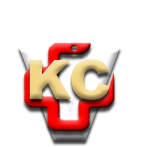 КЛИНИЧКИ ЦЕНТАР ВОЈВОДИНЕ21000 Нови Сад, Хајдук Вељка 1, Србија,телефон: + 381 21 487 22 05; 487 22 17; фаx : + 381 21 487 22 04; 487 22 16www.kcv.rs, e-mail: uprava@kcv.rs, ПИБ:101696893